Приложение № 3к Единой учетной политикеАльбом неунифицированных форм, применяемых для ведения бухгалтерского учетаАкт о разукомплектации (частичной разукомплектации) объекта основных средств2. Акт оценки (определения) справедливой стоимости объекта нефинансовых активов3. Акт о приемке выполненных работ по изготовлению (комплектованию, сборке) объекта имущества хозяйственным способом УТВЕРЖДАЮ__________________________________(должность, подпись, расшифровка подписи)«___» ___________ 20__ г.М.П.АКТ № ___о приемке выполненных работпо изготовлению (комплектованию, сборке) объекта нефинансовых активовхозяйственным способом ___________________________________________(наименование учреждения (организации))от «___» ____________ 20__ г.Комиссия в составе: ________________________________________________________                                                               (должность, ФИО председателя и членов комиссии)______________________________________________________________________________________________________________________________________________________________, назначенная _________________________________________________ составила настоящий                                       (дата, номер распорядительного документа (приказа))акт о том, что ______________________________________________________________ в лице:                                                                                    (наименование учреждения (организации)________________________________________________________________________________                                             (должность, ФИО должностных лиц, производивших работы)_______________________________________________________________________________________________________________________________________________________________ произведено(-а) _______________________________________________________________(содержание факта хозяйственной жизни (наименование производимых работ (изготовление, сборка, комплектование и др.)) _______________________________________________________________________________. 	Председатель комиссии__________________________________                                                                                                                (должность) (подпись) (расшифровка подписи)Члены комиссии:____________________________________________                                                                                                                (должность) (подпись) (расшифровка подписи)                              ____________________________________________                                                                                                                (должность) (подпись) (расшифровка подписи)                              ____________________________________________                                                                                                                 (должность) (подпись) (расшифровка подписи)4. Акт реклассификации объекта нефинансовых активовСводная ведомость об оказании услугСводная ведомость № ___ об оказании услугот «____» _________________ 20 __ г.	Настоящая ведомость составлена о том, что ___________________________ оказаны услуги                                                                                                                                                      (наименование исполнителя)в установленные сроки, в полном объеме и надлежащего качества.Всего оказано услуг на сумму________________________.,в т.ч. НДС – ________________________Общая стоимость оказанных услуг составила _____________________________________________Руководитель Учреждения _____________________________ Ф.И.О.Исполнитель ______________________________ Ф.И.О.                                          М.П.                                                                                                                Отчет о реализации готовой продукцииСводный отчет по движению горюче-смазочных материаловОТЧЁТПо движению горюче-смазочных материалов за ____________20___ г.                                                           (месяц)______________________________________(наименование учреждения (организации)«___» _____________ 20__ г.ПРИЛОЖЕНИЕ:Путевые листы в количестве ____________ штук.________________________________ / _______________________  /*Представляется ежемесячно до 5 числа месяца, следующего за отчетным для оприходования ГСМ при приобретении по топливным картамВедомость на выдачу донорам денежной компенсации
(для учреждений здравоохранения)Ведомостьна выдачу донорам денежной компенсацииза ______________________ 20__ г.(дата)Учреждение _____________________________________________Раздел ___________________________________________________Дебет субсчета ____________________________________________Кредит субсчета ___________________________________________Единица измерения, руб. ____________________________Расходный кассовый ордер № _____ от ___________ 20__ гПо настоящей ведомости выплачено _________________________________                                                                                                                                          (прописью)_____________________________ руб. __________________________ коп.за ____________________________________________ мл. крови (плазмы)Кассир                  ______________   _____________________                                                          (подпись)                                (расшифровка подписи)Количество взятой крови (плазмы) __ мл. сверил с данными журнала учета заготовки крови (плазмы)Ответственное лицо       ______________   _____________________                                                                           (подпись)                                (расшифровка подписи)Руководитель                       ______________   _____________________                                                                                    (подпись)                          (расшифровка подписи)«_____» ____________________ 20    г.11. Ведомость учета заготовки компонентов крови
(для учреждений здравоохранения)Ведомость
учета заготовки компонентов крови
за _____________ месяц 20 ___ г.───┬────────────────────────┬────┬─────┬─────────────────────────────────N N│ наименование продукции │ед. │оста-│           заготовленопп │                        │изм.│ток  ├────┬────────────────────────────   │                        │    │на   │все-│     в том числе методом   │                        │    │нача-│го  ├──────┬─────────┬───────────   │                        │    │ло   │    │спон- │цонтри-  │плазмафе-   │                        │    │меся-│    │танно-│фугирова-│реза   │                        │    │ца   │    │го    │ния      │   │                        │    │     │    │оседа-│         │   │                        │    │     │    │ния   │         │───┼────────────────────────┼────┼─────┼────┼──────┼─────────┼─────────── 1 │           2            │ 3  │  4  │ 5  │  6   │    7    │    8───┼────────────────────────┼────┼─────┼────┼──────┼─────────┼─────────── 1 │Плазма всего            │ л  │     │    │      │         │───┼────────────────────────┼────┼─────┼────┼──────┼─────────┼─────────── 2 │в том числе: нативная   │ л  │     │    │      │         │───┼────────────────────────┼────┼─────┼────┼──────┼─────────┼─────────── 3 │нативная концентрирован-│ л  │     │    │  х   │    х    │     х   │ная                     │    │     │    │      │         │───┼────────────────────────┼────┼─────┼────┼──────┼─────────┼─────────── 4 │антистафилококковая     │ л  │     │    │      │         │───┼────────────────────────┼────┼─────┼────┼──────┼─────────┼─────────── 5 │антигемофильная         │ л  │     │    │      │         │───┼────────────────────────┼────┼─────┼────┼──────┼─────────┼─────────── 6 │изоиммунная             │ л  │     │    │      │         │───┼────────────────────────┼────┼─────┼────┼──────┼─────────┼─────────── 7 │противостолбнячная      │ л  │     │    │      │         │───┼────────────────────────┼────┼─────┼────┼──────┼─────────┼─────────── 8 │                        │    │     │    │      │         │───┼────────────────────────┼────┼─────┼────┼──────┼─────────┼─────────── 9 │Сыворотка крови         │ л  │     │    │      │         │───┼────────────────────────┼────┼─────┼────┼──────┼─────────┼─────────── 10│Тромбоцитная масса      │доз │     │    │  х   │    х    │     х───┼────────────────────────┼────┼─────┼────┼──────┼─────────┼─────────── 11│Лейкоцитная масса       │доз │     │    │  х   │    х    │     х───┼────────────────────────┼────┼─────┼────┼──────┼─────────┼─────────── 12│Эритроцитная масса      │ л  │     │    │  х   │    х    │     х───┼────────────────────────┼────┼─────┼────┼──────┼─────────┼─────────── 13│Эритроцитная взвесь     │ л  │     │    │  х   │    х    │     х───┼────────────────────────┼────┼─────┼────┼──────┼─────────┼─────────── 14│Отмытая эритроцитная    │ л  │     │    │  х   │    х    │     х   │масса                   │    │     │    │      │         │───┼────────────────────────┼────┼─────┼────┼──────┼─────────┼─────────── 15│Замороженная эритроцит- │доз │     │    │  х   │    х    │     х   │ная масса               │    │     │    │      │         │───┼────────────────────────┼────┼─────┼────┼──────┼─────────┼─────────── 16│Криопреципитат          │доз │     │    │  х   │    х    │     х───┼────────────────────────┼────┼─────┼────┼──────┼─────────┼─────────── 17│                        │    │     │    │      │         │───┼────────────────────────┼────┼─────┼────┼──────┼─────────┼─────────── 18│                        │    │     │    │      │         │───┴────────────────────────┴────┴─────┴────┴──────┴─────────┴──────────────┬─────────────────────────────────────────────────────────┬─────┬─────N N│                       Выдано                            │     │ос-п п├────┬────────────────────────────────────────────────────┤заб- │та-   │все-│                 в том числе                        │рако-│ток   │го  ├──────┬──────┬─────┬───────┬──────┬───────┬─────┬───┤вано │на   │    │в экс-│на ли-│на   │в лабо-│на    │в отде-│на   │ в │     │ко-   │    │педи- │офили-│пре- │раторию│другие│ление  │бак- │ОТК│     │нец   │    │цию   │зацию │пара-│станда-│ком-  │долго- │-кон-│   │     │ме-   │    │      │      │ты   │ртных  │понен-│сроч-  │троль│   │     │ся-   │    │      │      │крови│сыворо-│ты    │ного   │     │   │     │ца   │    │      │      │     │ток    │крови │хра-   │     │   │     │   │    │      │      │     │       │      │нения  │     │   │     │───┼────┼──────┼──────┼─────┼───────┼──────┼───────┼─────┼───┼─────┼───── 1 │ 9  │  10  │ 11   │ 12  │  13   │ 14   │  15   │ 16  │17 │ 18  │ 19───┼────┼──────┼──────┼─────┼───────┼──────┼───────┼─────┼───┼─────┼───── 1 │    │      │      │     │       │      │   х   │     │ х │     │───┼────┼──────┼──────┼─────┼───────┼──────┼───────┼─────┼───┼─────┼───── 2 │    │      │      │     │       │      │   х   │     │ х │     │───┼────┼──────┼──────┼─────┼───────┼──────┼───────┼─────┼───┼─────┼───── 3 │    │      │      │  х  │   х   │  х   │   х   │  х  │   │     │   │    │      │      │     │       │      │       │     │   │     │───┼────┼──────┼──────┼─────┼───────┼──────┼───────┼─────┼───┼─────┼───── 4 │    │      │      │     │   х   │  х   │   х   │     │ х │     │───┼────┼──────┼──────┼─────┼───────┼──────┼───────┼─────┼───┼─────┼───── 5 │    │      │      │     │   х   │      │   х   │     │ х │     │───┼────┼──────┼──────┼─────┼───────┼──────┼───────┼─────┼───┼─────┼───── 6 │    │      │  х   │     │       │  х   │   х   │     │ х │     │───┼────┼──────┼──────┼─────┼───────┼──────┼───────┼─────┼───┼─────┼───── 7 │    │      │  х   │     │   х   │  х   │   х   │     │ х │     │───┼────┼──────┼──────┼─────┼───────┼──────┼───────┼─────┼───┼─────┼───── 8 │    │      │  х   │     │   х   │  х   │   х   │     │ х │     │───┼────┼──────┼──────┼─────┼───────┼──────┼───────┼─────┼───┼─────┼───── 9 │    │      │  х   │     │   х   │  х   │   х   │     │ х │     │───┼────┼──────┼──────┼─────┼───────┼──────┼───────┼─────┼───┼─────┼───── 10│    │      │  х   │  х  │   х   │  х   │   х   │     │ х │     │───┼────┼──────┼──────┼─────┼───────┼──────┼───────┼─────┼───┼─────┼───── 11│    │      │  х   │  х  │   х   │  х   │   х   │     │ х │     │───┼────┼──────┼──────┼─────┼───────┼──────┼───────┼─────┼───┼─────┼───── 12│    │      │  х   │     │   х   │      │       │     │ х │     │───┼────┼──────┼──────┼─────┼───────┼──────┼───────┼─────┼───┼─────┼───── 13│    │      │  х   │     │   х   │  х   │   х   │     │ х │     │───┼────┼──────┼──────┼─────┼───────┼──────┼───────┼─────┼───┼─────┼───── 14│    │      │  х   │  х  │   х   │  х   │   х   │     │ х │     │   │    │      │      │     │       │      │       │     │   │     │───┼────┼──────┼──────┼─────┼───────┼──────┼───────┼─────┼───┼─────┼───── 15│    │      │  х   │  х  │   х   │  х   │   х   │     │ х │     │   │    │      │      │     │       │      │       │     │   │     │───┼────┼──────┼──────┼─────┼───────┼──────┼───────┼─────┼───┼─────┼───── 16│    │      │      │  х  │   х   │  х   │   х   │  х  │   │     │───┼────┼──────┼──────┼─────┼───────┼──────┼───────┼─────┼───┼─────┼───── 17│    │      │      │     │       │      │       │     │   │     │───┼────┼──────┼──────┼─────┼───────┼──────┼───────┼─────┼───┼─────┼───── 18│    │      │      │     │       │      │       │     │   │     │───┴────┴──────┴──────┴─────┴───────┴──────┴───────┴─────┴───┴─────┴─────«____»_____________ 20___ г.Зав.отделом __________ (подпись)«___» _____________ 20___ г.Акт о вручении ценных подарков, сувениров, призовАКТо вручении ценных подарков, сувениров, призовУчреждение:________________________________________________________________Комиссия в составе:Председатель:   ___________________________________________________________                                (должность, фамилия, инициалы)Члены комиссии: ___________________________________________________________                                (должность, фамилия, инициалы)               ____________________________________________________________                                (должность, фамилия, инициалы)               ___________________________________________________________,                                (должность, фамилия, инициалы)назначенная _______________________________________________________________                 (наименование распорядительного акта руководителя)от «___» _____________ 20__ г. № ___________________________,составила настоящий акт о том, что на основании ______________________________________________________________________________________________________          (наименование, номер и дата распорядительного акта       о вручении ценного подарка (сувенирной продукции))вручен(ы) ценный(е) подарок(и) (сувенирная продукция):Всего по настоящему акту вручено подарков (сувенирной продукции)на общую сумму ____________________________________________________________                                     (сумма прописью)Подписи:Ответственный за вручение подарков / за проведение мероприятия:             _______________ ________________________ _____________________               (должность)          (подпись)             (расшифровка)Председатель комиссии:             _______________ ________________________ _____________________               (должность)          (подпись)             (расшифровка)Члены комиссии: _____________ ________________________ ____________________                 (должность)          (подпись)            (расшифровка)                _____________ ________________________ ____________________                 (должность)          (подпись)            (расшифровка)                _____________ ________________________ ____________________                 (должность)          (подпись)            (расшифровка)«__» _____________ 20__ г.Акт на списание наград, призов, кубков, сувениров____________________________________________________________(наименование учреждения)Акт на списание наград, призов, кубков, сувениров«_____».______________20___ г.						г. _________________Комиссия в составе:Председателя комиссии ___________________________________________, членов комиссии _________________________________, назначенная приказом № _____ от «___»   ________       20__ г. составила, настоящий акт о том, что в честь празднования ___________выданы ___________ подарки следующим работникам учреждения:Итого выдано подарков в количестве ____ единиц на общую сумму ________ (___________) руб. Стоимость подарков в сумме ___________ руб. подлежит списанию с учета у подотчетного лица.Председатель комиссии:  _________      ________________       ________________                                               (должность)                ( Ф.И.О.)                              (подпись)Члены комиссии:  _________      ________________       ________________                                   (должность)                ( Ф.И.О.)                              (подпись)		 _________      ________________       ________________                                  (должность)                ( Ф.И.О.)                              (подпись)		 _________      ________________       ________________                                  (должность)                ( Ф.И.О.)                              (подпись)Акт на списание автошинАКТна списание автошинУчреждение:________________________________________________________________________Комиссия в составе__________________________________________________________________________________(должность, фамилия)назначенная приказом № _____ от «___»     ________       20__ г., осмотрела принятые в ________ 20__ года в эксплуатацию  шины и признала их пришедшими в негодность в ____                 __________________________________ и подлежащими сдаче в утиль.                             (структурное подразделение)Шины сняты с автомобиля ________№______	При  обследовании  снятых с эксплуатации  шин  установлено: шины пришли 
в негодность, 100% износ протектора, подлежат сдаче на утилизацию.Заключение комиссии: автошины изъять из эксплуатации и сдать на утилизацию.Председатель комиссии:  _________      ________________       ________________                                               (должность)                ( Ф.И.О.)                              (подпись)Члены комиссии:  _________      ________________       ________________                                   (должность)                ( Ф.И.О.)                              (подпись)		 _________      ________________       ________________                                  (должность)                ( Ф.И.О.)                              (подпись)		 _________      ________________       ________________                                  (должность)                ( Ф.И.О.)                              (подпись)Акт установки и замены запасных частей			УТВЕРЖДАЮ			Руководитель			___________________________________________                                                                                                                                  (подпись)        (расшифровка подписи)«___» ______________ 20__ г.АКТустановки и замены запасных частейУчреждение:________________________________________________________________________Автомобиль (марка, модель)                  регистрационный знак __________Показания спидометра_________             от «___» ________  20____ годаКомиссия в составе:Председатель комиссии ______________________________________________________Члены комиссии: ________________________________________________________        	Составили  настоящий  акт о  том, что приобретенные  запасные  части установлены на автомобильВзамен изношенных:Председатель комиссии    _____________  _________                                                   (подпись)                     (фамилия)Члены комиссии:           __________  _________                                                                        (подпись)        (фамилия)                                         __________  _________                                                                        (подпись)       (фамилия)18. Акт о консервации объектов основных средств_______________________________(наименование учреждения)                                                                  УТВЕРЖДАЮ                                                   Руководитель учреждения                                                  _______________________________________(подпись) (расшифровка подписи)                                                   "___" __________ 20__ г.АКТ № _____о консервации объектов основных средствКомиссия в составе (должности и ФИО председателя и членов комиссии) составила настоящий акт о том, что:На основании приказа руководителя от "___" ________ 20__ г. N ___  произведена консервация объекта(ов) основных средств.1. Общие сведения об объекте(ах) основных средств, перемещенных на консервацию2. Сведения о стоимости объекта(ов) основных средств на дату перевода на консервацию3. Сведения о переводе на консервацию объекта(ов) основных средств5. Сведения о произведенных работах и затратах на консервацию объекта(ов) основных средствЗаключение комиссии:Предусмотренные приказом руководителя от "___" ________ 20__ г. N ___ мероприятия по консервации проведены полностью.По окончании работ по консервации и после утверждения настоящего акта объекты считаются законсервированными. Председатель комиссии _____________ (__________________)                                                                            (подпись)                  (расшифровка подписи)Члены комиссии _____________ (__________________)                                                           (подпись)                      (расшифровка подписи)                                    _____________ (__________________)                                                               (подпись)                      (расшифровка подписи)19. Акт о расконсервации объектов основных средств_______________________________(наименование учреждения)                                                          «УТВЕРЖДАЮ)                                                   Руководитель учреждения                                                  _________________________                                                                                                                               (подпись) (расшифровка подписи)                                                   "___" __________ 20__ г.АКТо расконсервации объектов основных средств« _____ » ___________________ 20__ гКомиссия в составе (должности и ФИО председателя и членов комиссии) составила настоящий акт о том, что:На основании приказа руководителя от "___" ________ 20__ г. N ___ о переводе основных средств на консервацию "___" __________ 20__ г. проведена расконсервация объекта(ов) основных средств.1. Общие сведения об объекте(ах) основных средств2. Сведения о стоимости объекта(ов) основных средств на дату расконсервации3. Сведения о техническом состоянии и технических характеристиках объекта(ов) основных средств4. Сведения о расконсервации объекта(ов) основных средств5. Сведения о произведенных работах и затратах на расконсервацию объекта(ов) основных средствЗаключение комиссии:Предусмотренные техническими инструкциями мероприятия по расконсервации проведены (выбрать нужное):- полностью;- не полностью ______________________________________________________________________________________________ (указать, что именно не выполнено).По окончании работ по расконсервации объект(ы) прошел(шли) испытания и введен(ы) в эксплуатацию.Председатель комиссии _____________ (__________________)                                                                                        (подпись)                        (расшифровка подписи) Члены комиссии _____________ (__________________)                                                                  (подпись)                          (расшифровка подписи)                _____________ (__________________)                                                                   (подпись)                          (расшифровка подписи)                _____________ (__________________)                                                                   (подпись)                          (расшифровка подписи)20. Решение комиссиио признании дебиторской задолженности текущей / просроченной_______________ г.Учреждение:_________________________________________________________________________Комиссия по проведению инвентаризации дебиторской и кредиторской задолженности, назначенная приказом № __________________ года, по состоянию на «___» _____________ 20__г. выявила следующее:  Председатель комиссии _____________ (__________________)                                                                                (подпись)                (расшифровка подписи)Члены комиссии _____________ (__________________)                                            (подпись)             (расшифровка подписи)                                    _____________ (__________________)                                                                  (подпись)                   (расшифровка подписи)№ п/пНаименование услугиКоличествоЕд. изм.Сумма без учета НДС, руб.коп.НДС (%)НДС (%)Сумма с учетом НДС,руб.коп.12345667Итого:Итого:Итого:Итого:Итого:Итого:В том числе НДС (__%) В том числе НДС (__%) В том числе НДС (__%) В том числе НДС (__%) В том числе НДС (__%) В том числе НДС (__%) Всего (с учетом НДС)Всего (с учетом НДС)Всего (с учетом НДС)Всего (с учетом НДС)Всего (с учетом НДС)Всего (с учетом НДС)Реестр выставленных счетов-фактур (заявок на авансирование) по обязательному медицинскому страхованию(для учреждений здравоохранения)РеестрРеестр выставленных счетов-фактур (заявок на авансирование) по обязательному медицинскому страхованию(для учреждений здравоохранения)РеестрРеестр выставленных счетов-фактур (заявок на авансирование) по обязательному медицинскому страхованию(для учреждений здравоохранения)РеестрРеестр выставленных счетов-фактур (заявок на авансирование) по обязательному медицинскому страхованию(для учреждений здравоохранения)РеестрРеестр выставленных счетов-фактур (заявок на авансирование) по обязательному медицинскому страхованию(для учреждений здравоохранения)РеестрРеестр выставленных счетов-фактур (заявок на авансирование) по обязательному медицинскому страхованию(для учреждений здравоохранения)РеестрРеестр выставленных счетов-фактур (заявок на авансирование) по обязательному медицинскому страхованию(для учреждений здравоохранения)РеестрРеестр выставленных счетов-фактур (заявок на авансирование) по обязательному медицинскому страхованию(для учреждений здравоохранения)РеестрРеестр выставленных счетов-фактур (заявок на авансирование) по обязательному медицинскому страхованию(для учреждений здравоохранения)РеестрРеестр выставленных счетов-фактур (заявок на авансирование) по обязательному медицинскому страхованию(для учреждений здравоохранения)РеестрРеестр выставленных счетов-фактур (заявок на авансирование) по обязательному медицинскому страхованию(для учреждений здравоохранения)РеестрРеестр выставленных счетов-фактур (заявок на авансирование) по обязательному медицинскому страхованию(для учреждений здравоохранения)РеестрРеестр выставленных счетов-фактур (заявок на авансирование) по обязательному медицинскому страхованию(для учреждений здравоохранения)РеестрРеестр выставленных счетов-фактур (заявок на авансирование) по обязательному медицинскому страхованию(для учреждений здравоохранения)РеестрРеестр выставленных счетов-фактур (заявок на авансирование) по обязательному медицинскому страхованию(для учреждений здравоохранения)РеестрРеестр выставленных счетов-фактур (заявок на авансирование) по обязательному медицинскому страхованию(для учреждений здравоохранения)РеестрРеестр выставленных счетов-фактур (заявок на авансирование) по обязательному медицинскому страхованию(для учреждений здравоохранения)РеестрРеестр выставленных счетов-фактур (заявок на авансирование) по обязательному медицинскому страхованию(для учреждений здравоохранения)РеестрРеестр выставленных счетов-фактур (заявок на авансирование) по обязательному медицинскому страхованию(для учреждений здравоохранения)РеестрРеестр выставленных счетов-фактур (заявок на авансирование) по обязательному медицинскому страхованию(для учреждений здравоохранения)РеестрРеестр выставленных счетов-фактур (заявок на авансирование) по обязательному медицинскому страхованию(для учреждений здравоохранения)РеестрРеестр выставленных счетов-фактур (заявок на авансирование) по обязательному медицинскому страхованию(для учреждений здравоохранения)РеестрРеестр выставленных счетов-фактур (заявок на авансирование) по обязательному медицинскому страхованию(для учреждений здравоохранения)Реестр выставленных счетов-фактур по обязательному медицинскому страхованию за ______________      20      г.                                                                                                                        (месяц) выставленных счетов-фактур по обязательному медицинскому страхованию за ______________      20      г.                                                                                                                        (месяц) выставленных счетов-фактур по обязательному медицинскому страхованию за ______________      20      г.                                                                                                                        (месяц) выставленных счетов-фактур по обязательному медицинскому страхованию за ______________      20      г.                                                                                                                        (месяц) выставленных счетов-фактур по обязательному медицинскому страхованию за ______________      20      г.                                                                                                                        (месяц) выставленных счетов-фактур по обязательному медицинскому страхованию за ______________      20      г.                                                                                                                        (месяц) выставленных счетов-фактур по обязательному медицинскому страхованию за ______________      20      г.                                                                                                                        (месяц) выставленных счетов-фактур по обязательному медицинскому страхованию за ______________      20      г.                                                                                                                        (месяц) выставленных счетов-фактур по обязательному медицинскому страхованию за ______________      20      г.                                                                                                                        (месяц) выставленных счетов-фактур по обязательному медицинскому страхованию за ______________      20      г.                                                                                                                        (месяц) выставленных счетов-фактур по обязательному медицинскому страхованию за ______________      20      г.                                                                                                                        (месяц) выставленных счетов-фактур по обязательному медицинскому страхованию за ______________      20      г.                                                                                                                        (месяц) выставленных счетов-фактур по обязательному медицинскому страхованию за ______________      20      г.                                                                                                                        (месяц) выставленных счетов-фактур по обязательному медицинскому страхованию за ______________      20      г.                                                                                                                        (месяц) выставленных счетов-фактур по обязательному медицинскому страхованию за ______________      20      г.                                                                                                                        (месяц) выставленных счетов-фактур по обязательному медицинскому страхованию за ______________      20      г.                                                                                                                        (месяц) выставленных счетов-фактур по обязательному медицинскому страхованию за ______________      20      г.                                                                                                                        (месяц) выставленных счетов-фактур по обязательному медицинскому страхованию за ______________      20      г.                                                                                                                        (месяц) выставленных счетов-фактур по обязательному медицинскому страхованию за ______________      20      г.                                                                                                                        (месяц) выставленных счетов-фактур по обязательному медицинскому страхованию за ______________      20      г.                                                                                                                        (месяц) выставленных счетов-фактур по обязательному медицинскому страхованию за ______________      20      г.                                                                                                                        (месяц) выставленных счетов-фактур по обязательному медицинскому страхованию за ______________      20      г.                                                                                                                        (месяц) выставленных счетов-фактур по обязательному медицинскому страхованию за ______________      20      г.                                                                                                                        (месяц)________________________________________________________________________________________________________________________________________________________________________________________________________________________________________________________________________________________________________________________________________________________________________________________________________________________________________________________________________________________________________________________________________________________________________________________________________________________________________________________________________________________________________________________________________________________________(наименование учреждения (организации)(наименование учреждения (организации)(наименование учреждения (организации)(наименование учреждения (организации)(наименование учреждения (организации)(наименование учреждения (организации)(наименование учреждения (организации)(наименование учреждения (организации)(наименование учреждения (организации)(наименование учреждения (организации)(наименование учреждения (организации)(наименование учреждения (организации)(наименование учреждения (организации)(наименование учреждения (организации)(наименование учреждения (организации)(наименование учреждения (организации)(наименование учреждения (организации)(наименование учреждения (организации)(наименование учреждения (организации)(наименование учреждения (организации)(наименование учреждения (организации)(наименование учреждения (организации)(наименование учреждения (организации)№ п/п№ п/п№ п/пНаименование организации-контрагентаДоговорДоговорНаименование услугиНаименование услугиСумма (руб.)Сумма (руб.)КОСГУКОСГУРаздел, подраздел бюджетной классификацииРаздел, подраздел бюджетной классификацииРаздел, подраздел бюджетной классификацииРаздел, подраздел бюджетной классификацииИсточник финансированияИсточник финансированияДополнительная аналитика (при необходимости):Дополнительная аналитика (при необходимости):Дополнительная аналитика (при необходимости):Дополнительная аналитика (при необходимости):Дополнительная аналитика (при необходимости):№ п/п№ п/п№ п/пНаименование организации-контрагентаДоговорДоговорНаименование услугиНаименование услугиСумма (руб.)Сумма (руб.)КОСГУКОСГУРаздел, подраздел бюджетной классификацииРаздел, подраздел бюджетной классификацииРаздел, подраздел бюджетной классификацииРаздел, подраздел бюджетной классификацииИсточник финансированияИсточник финансирования11123344556677778899101010________________________________________________________________________________________                 _________________________                 _________________________                 _________________________                 _________________________                 _________________________                 _________________(наименование должности)(наименование должности)(наименование должности)(наименование должности)(наименование должности)(наименование должности)  (подпись)  (подпись)    (расшифровка   подписи)    (расшифровка   подписи)    (расшифровка   подписи)    (расшифровка   подписи)    (расшифровка   подписи)    (расшифровка   подписи)    (расшифровка   подписи)    (расшифровка   подписи)Сводный регистр по актам экспертизы медицинской помощи(для учреждений здравоохранения)Сводный регистр по актам экспертизы медицинской помощи(для учреждений здравоохранения)Сводный регистр по актам экспертизы медицинской помощи(для учреждений здравоохранения)Сводный регистр по актам экспертизы медицинской помощи(для учреждений здравоохранения)Сводный регистр по актам экспертизы медицинской помощи(для учреждений здравоохранения)Сводный регистр по актам экспертизы медицинской помощи(для учреждений здравоохранения)Сводный регистр по актам экспертизы медицинской помощи(для учреждений здравоохранения)Сводный регистр по актам экспертизы медицинской помощи(для учреждений здравоохранения)Сводный регистр по актам экспертизы медицинской помощи(для учреждений здравоохранения)Сводный регистр по актам экспертизы медицинской помощи(для учреждений здравоохранения)Сводный регистр по актам экспертизы медицинской помощи(для учреждений здравоохранения)Сводный регистр по актам экспертизы медицинской помощи(для учреждений здравоохранения)Сводный регистр по актам экспертизы медицинской помощи(для учреждений здравоохранения)Сводный регистр по актам экспертизы медицинской помощи(для учреждений здравоохранения)Сводный регистр по актам экспертизы медицинской помощи(для учреждений здравоохранения)Сводный регистр по актам экспертизы медицинской помощи(для учреждений здравоохранения)Сводный регистр по актам экспертизы медицинской помощи(для учреждений здравоохранения)Сводный регистр по актам экспертизы медицинской помощи(для учреждений здравоохранения)Сводный регистр по актам экспертизы медицинской помощи(для учреждений здравоохранения)Сводный регистр по актам экспертизы медицинской помощи(для учреждений здравоохранения)Сводный регистр по актам экспертизы медицинской помощи(для учреждений здравоохранения)Сводный регистр по актам экспертизы медицинской помощи(для учреждений здравоохранения)Сводный регистр по актам экспертизы медицинской помощи(для учреждений здравоохранения)Сводный регистр по актам экспертизы медицинской помощи   ______________   20___г.                                                                (месяц)Сводный регистр по актам экспертизы медицинской помощи   ______________   20___г.                                                                (месяц)Сводный регистр по актам экспертизы медицинской помощи   ______________   20___г.                                                                (месяц)Сводный регистр по актам экспертизы медицинской помощи   ______________   20___г.                                                                (месяц)Сводный регистр по актам экспертизы медицинской помощи   ______________   20___г.                                                                (месяц)Сводный регистр по актам экспертизы медицинской помощи   ______________   20___г.                                                                (месяц)Сводный регистр по актам экспертизы медицинской помощи   ______________   20___г.                                                                (месяц)Сводный регистр по актам экспертизы медицинской помощи   ______________   20___г.                                                                (месяц)Сводный регистр по актам экспертизы медицинской помощи   ______________   20___г.                                                                (месяц)Сводный регистр по актам экспертизы медицинской помощи   ______________   20___г.                                                                (месяц)Сводный регистр по актам экспертизы медицинской помощи   ______________   20___г.                                                                (месяц)Сводный регистр по актам экспертизы медицинской помощи   ______________   20___г.                                                                (месяц)Сводный регистр по актам экспертизы медицинской помощи   ______________   20___г.                                                                (месяц)Сводный регистр по актам экспертизы медицинской помощи   ______________   20___г.                                                                (месяц)Сводный регистр по актам экспертизы медицинской помощи   ______________   20___г.                                                                (месяц)Сводный регистр по актам экспертизы медицинской помощи   ______________   20___г.                                                                (месяц)Сводный регистр по актам экспертизы медицинской помощи   ______________   20___г.                                                                (месяц)Сводный регистр по актам экспертизы медицинской помощи   ______________   20___г.                                                                (месяц)Сводный регистр по актам экспертизы медицинской помощи   ______________   20___г.                                                                (месяц)Сводный регистр по актам экспертизы медицинской помощи   ______________   20___г.                                                                (месяц)Сводный регистр по актам экспертизы медицинской помощи   ______________   20___г.                                                                (месяц)_______________________________________________________________________________________________________________________________________________________________________________________________________________________________________________________________________________________________________________________________________________________________________________________________________________________________________________________________________________________________________________________________________________________________________________________________________________________________________________________________________________________________________________________________________________________________________________________________________________________________________________________________________________________________________________________________________(наименование учреждения (организации)(наименование учреждения (организации)(наименование учреждения (организации)(наименование учреждения (организации)(наименование учреждения (организации)(наименование учреждения (организации)(наименование учреждения (организации)(наименование учреждения (организации)(наименование учреждения (организации)(наименование учреждения (организации)(наименование учреждения (организации)(наименование учреждения (организации)(наименование учреждения (организации)(наименование учреждения (организации)(наименование учреждения (организации)(наименование учреждения (организации)(наименование учреждения (организации)(наименование учреждения (организации)(наименование учреждения (организации)(наименование учреждения (организации)(наименование учреждения (организации)№ п/пНаименование организации, выставившей актНаименование организации, выставившей актНаименование организации, выставившей актДоговорДоговорНаименование услугиНаименование услугиСумма (руб.)Сумма (руб.)КОСГУКОСГУКОСГУРаздел, подраздел бюджетной классификацииРаздел, подраздел бюджетной классификацииРаздел, подраздел бюджетной классификацииИсточник финансированияИсточник финансированияДополнительная аналитика 
(при необходимости):Дополнительная аналитика 
(при необходимости):Дополнительная аналитика 
(при необходимости):№ п/пНаименование организации, выставившей актНаименование организации, выставившей актНаименование организации, выставившей актДоговорДоговорНаименование услугиНаименование услугиСумма (руб.)Сумма (руб.)КОСГУКОСГУКОСГУРаздел, подраздел бюджетной классификацииРаздел, подраздел бюджетной классификацииРаздел, подраздел бюджетной классификацииИсточник финансированияИсточник финансирования1222334455666777889910______________________________________________________________________________________________________________________________________________________________________________________________________________________________________________________________(наименование должности)(наименование должности)(наименование должности)(наименование должности)(наименование должности)  (подпись)  (подпись)(расшифровка подписи)(расшифровка подписи)(расшифровка подписи)(расшифровка подписи)(расшифровка подписи)Отчет о реализации готовой продукцииОтчет о реализации готовой продукцииОтчет о реализации готовой продукцииОтчет о реализации готовой продукцииОтчет о реализации готовой продукцииОтчет о реализации готовой продукцииОтчет о реализации готовой продукцииОтчет о реализации готовой продукцииОтчет о реализации готовой продукцииОтчет о реализации готовой продукцииОтчет о реализации готовой продукцииОтчет о реализации готовой продукцииОтчет о реализации готовой продукцииОтчет о реализации готовой продукцииОтчет о реализации готовой продукцииОтчет о реализации готовой продукцииОтчет о реализации готовой продукцииОтчет о реализации готовой продукцииОтчет о реализации готовой продукцииОтчет о реализации готовой продукцииОтчет о реализации готовой продукцииОтчет о реализации готовой продукцииОтчет о реализации готовой продукцииОтчет о реализации готовой продукцииОтчет о реализации готовой продукцииОтчет о реализации готовой продукцииОтчет о реализации готовой продукцииОтчет о реализации готовой продукцииОтчет о реализации готовой продукцииОтчет о реализации готовой продукцииОтчет о реализации готовой продукцииОтчет о реализации готовой продукцииОтчет о реализации готовой продукцииОтчет о реализации готовой продукцииОтчет о реализации готовой продукцииОтчет о реализации готовой продукцииОтчет о реализации готовой продукцииОтчет о реализации готовой продукцииОтчет о реализации готовой продукцииОтчет о реализации готовой продукцииОтчет о реализации готовой продукцииОтчет о реализации готовой продукцииОтчет о реализации готовой продукцииОтчет о реализации готовой продукцииОтчет о реализации готовой продукцииОтчет о реализации готовой продукцииОтчет о реализации готовой продукцииОтчет о реализации готовой продукцииОтчет о реализации готовой продукцииОтчет о реализации готовой продукцииОтчет о реализации готовой продукцииОтчет о реализации готовой продукцииОтчет о реализации готовой продукцииОтчет о реализации готовой продукцииОтчет о реализации готовой продукцииОтчет о реализации готовой продукцииОтчет о реализации готовой продукцииОтчет о реализации готовой продукцииОтчет о реализации готовой продукцииОтчет о реализации готовой продукцииОтчет о реализации готовой продукцииОтчет о реализации готовой продукцииОтчет о реализации готовой продукцииОтчет о реализации готовой продукцииОтчет о реализации готовой продукцииОтчет о реализации готовой продукцииОтчет о реализации готовой продукцииОтчет о реализации готовой продукцииОтчет о реализации готовой продукцииОтчет о реализации готовой продукцииОтчет о реализации готовой продукцииот _____________ 20____ г.от _____________ 20____ г.от _____________ 20____ г.от _____________ 20____ г.от _____________ 20____ г.от _____________ 20____ г.от _____________ 20____ г.от _____________ 20____ г.от _____________ 20____ г.от _____________ 20____ г.от _____________ 20____ г.от _____________ 20____ г.от _____________ 20____ г.от _____________ 20____ г.от _____________ 20____ г.от _____________ 20____ г.от _____________ 20____ г.от _____________ 20____ г.от _____________ 20____ г.от _____________ 20____ г.от _____________ 20____ г.от _____________ 20____ г.от _____________ 20____ г.от _____________ 20____ г.от _____________ 20____ г.от _____________ 20____ г.от _____________ 20____ г.от _____________ 20____ г.от _____________ 20____ г.от _____________ 20____ г.от _____________ 20____ г.от _____________ 20____ г.от _____________ 20____ г.от _____________ 20____ г.от _____________ 20____ г.от _____________ 20____ г.от _____________ 20____ г.от _____________ 20____ г.от _____________ 20____ г.от _____________ 20____ г.от _____________ 20____ г.от _____________ 20____ г.от _____________ 20____ г.от _____________ 20____ г.от _____________ 20____ г.от _____________ 20____ г.от _____________ 20____ г.от _____________ 20____ г.от _____________ 20____ г.от _____________ 20____ г.от _____________ 20____ г.от _____________ 20____ г.от _____________ 20____ г.от _____________ 20____ г.от _____________ 20____ г.от _____________ 20____ г.от _____________ 20____ г.от _____________ 20____ г.от _____________ 20____ г.от _____________ 20____ г.от _____________ 20____ г.от _____________ 20____ г.от _____________ 20____ г.от _____________ 20____ г.от _____________ 20____ г.от _____________ 20____ г.от _____________ 20____ г.от _____________ 20____ г.от _____________ 20____ г.от _____________ 20____ г._____________________________________________________________________________________________________________________________________________________________________________________________________________________________________________________________________________________________________________________________________________________________________________________________________________________________________________________________________________________________________________________________________________________________________________________________________________________________________________________________________________________________________________________________________________________________________________________________________________________________________________________________________________________________________________________________________________________________________________________________________________________________________________________________________________________________________________________________________________________________________________________________________________________________________________________________________________________________________________________________________________________________________________________________________________________________________________________________________________________________________________________________________________________________________________________________________________________________________________________________________________________________________________________________________________________________________________________________________________________________________________________________________________________________________________________________________________________________________________________________________________________________________________________________________________________________________________________________________________________________________________________________________________________________________________________________________________________________________________________________________________________________________________________________________________________________________________________________________________________________________________________________________________________________________________________(наименование учреждения)(наименование учреждения)(наименование учреждения)(наименование учреждения)(наименование учреждения)(наименование учреждения)(наименование учреждения)(наименование учреждения)(наименование учреждения)(наименование учреждения)(наименование учреждения)(наименование учреждения)(наименование учреждения)(наименование учреждения)(наименование учреждения)(наименование учреждения)(наименование учреждения)(наименование учреждения)(наименование учреждения)(наименование учреждения)(наименование учреждения)(наименование учреждения)(наименование учреждения)(наименование учреждения)(наименование учреждения)(наименование учреждения)(наименование учреждения)(наименование учреждения)(наименование учреждения)(наименование учреждения)(наименование учреждения)(наименование учреждения)(наименование учреждения)(наименование учреждения)(наименование учреждения)(наименование учреждения)(наименование учреждения)(наименование учреждения)(наименование учреждения)(наименование учреждения)(наименование учреждения)(наименование учреждения)(наименование учреждения)(наименование учреждения)(наименование учреждения)(наименование учреждения)(наименование учреждения)(наименование учреждения)(наименование учреждения)(наименование учреждения)(наименование учреждения)(наименование учреждения)(наименование учреждения)(наименование учреждения)(наименование учреждения)(наименование учреждения)(наименование учреждения)(наименование учреждения)(наименование учреждения)(наименование учреждения)(наименование учреждения)(наименование учреждения)(наименование учреждения)(наименование учреждения)(наименование учреждения)(наименование учреждения)(наименование учреждения)(наименование учреждения)(наименование учреждения)(наименование учреждения)(наименование учреждения)№ п/пНаименование блюда Наименование блюда Наименование блюда Наименование блюда Наименование блюда Наименование блюда Наименование блюда Наименование блюда Наименование блюда Наименование блюда Наименование блюда Наименование блюда Наименование блюда Наименование блюда Наименование блюда РеализованоРеализованоРеализованоРеализованоРеализованоРеализованоРеализованоРеализованоРеализованоРеализованоРеализованоРеализованоРеализованоРеализованоРеализованоРеализованоРеализованоРеализованоРеализованоРеализованоРеализованоРеализованоРеализованоРеализованоРеализованоРеализованоРеализованоРеализованоРеализованоРеализованоРеализованоРеализованоРеализованоРеализованоРеализованоРеализованоРеализованоРеализованоРеализованоРеализованоРеализованоПримечаниеПримечаниеПримечаниеПримечаниеПримечаниеПримечаниеПримечаниеПримечаниеПримечаниеПримечаниеПримечаниеПримечаниеПримечаниеПримечание№ п/пНаименование блюда Наименование блюда Наименование блюда Наименование блюда Наименование блюда Наименование блюда Наименование блюда Наименование блюда Наименование блюда Наименование блюда Наименование блюда Наименование блюда Наименование блюда Наименование блюда Наименование блюда количество
шт.количество
шт.количество
шт.количество
шт.количество
шт.количество
шт.количество
шт.количество
шт.количество
шт.количество
шт.количество
шт.ПримечаниеПримечаниеПримечаниеПримечаниеПримечаниеПримечаниеПримечаниеПримечаниеПримечаниеПримечаниеПримечаниеПримечаниеПримечаниеПримечание№ п/пНаименование блюда Наименование блюда Наименование блюда Наименование блюда Наименование блюда Наименование блюда Наименование блюда Наименование блюда Наименование блюда Наименование блюда Наименование блюда Наименование блюда Наименование блюда Наименование блюда Наименование блюда количество
шт.количество
шт.количество
шт.количество
шт.количество
шт.количество
шт.количество
шт.количество
шт.количество
шт.количество
шт.количество
шт.ПримечаниеПримечаниеПримечаниеПримечаниеПримечаниеПримечаниеПримечаниеПримечаниеПримечаниеПримечаниеПримечаниеПримечаниеПримечаниеПримечание№ п/пНаименование блюда Наименование блюда Наименование блюда Наименование блюда Наименование блюда Наименование блюда Наименование блюда Наименование блюда Наименование блюда Наименование блюда Наименование блюда Наименование блюда Наименование блюда Наименование блюда Наименование блюда количество
шт.количество
шт.количество
шт.количество
шт.количество
шт.количество
шт.количество
шт.количество
шт.количество
шт.количество
шт.количество
шт.ПримечаниеПримечаниеПримечаниеПримечаниеПримечаниеПримечаниеПримечаниеПримечаниеПримечаниеПримечаниеПримечаниеПримечаниеПримечаниеПримечание№ п/пНаименование блюда Наименование блюда Наименование блюда Наименование блюда Наименование блюда Наименование блюда Наименование блюда Наименование блюда Наименование блюда Наименование блюда Наименование блюда Наименование блюда Наименование блюда Наименование блюда Наименование блюда количество
шт.количество
шт.количество
шт.количество
шт.количество
шт.количество
шт.количество
шт.количество
шт.количество
шт.количество
шт.количество
шт.цена
руб. коп.цена
руб. коп.цена
руб. коп.цена
руб. коп.цена
руб. коп.цена
руб. коп.цена
руб. коп.цена
руб. коп.цена
руб. коп.цена
руб. коп.цена
руб. коп.цена
руб. коп.сумма
руб. коп.сумма
руб. коп.сумма
руб. коп.сумма
руб. коп.сумма
руб. коп.сумма
руб. коп.сумма
руб. коп.сумма
руб. коп.сумма
руб. коп.сумма
руб. коп.сумма
руб. коп.сумма
руб. коп.сумма
руб. коп.сумма
руб. коп.сумма
руб. коп.сумма
руб. коп.сумма
руб. коп.сумма
руб. коп.ПримечаниеПримечаниеПримечаниеПримечаниеПримечаниеПримечаниеПримечаниеПримечаниеПримечаниеПримечаниеПримечаниеПримечаниеПримечаниеПримечание№ п/пНаименование блюда Наименование блюда Наименование блюда Наименование блюда Наименование блюда Наименование блюда Наименование блюда Наименование блюда Наименование блюда Наименование блюда Наименование блюда Наименование блюда Наименование блюда Наименование блюда Наименование блюда количество
шт.количество
шт.количество
шт.количество
шт.количество
шт.количество
шт.количество
шт.количество
шт.количество
шт.количество
шт.количество
шт.цена
руб. коп.цена
руб. коп.цена
руб. коп.цена
руб. коп.цена
руб. коп.цена
руб. коп.цена
руб. коп.цена
руб. коп.цена
руб. коп.цена
руб. коп.цена
руб. коп.цена
руб. коп.сумма
руб. коп.сумма
руб. коп.сумма
руб. коп.сумма
руб. коп.сумма
руб. коп.сумма
руб. коп.сумма
руб. коп.сумма
руб. коп.сумма
руб. коп.сумма
руб. коп.сумма
руб. коп.сумма
руб. коп.сумма
руб. коп.сумма
руб. коп.сумма
руб. коп.сумма
руб. коп.сумма
руб. коп.сумма
руб. коп.ПримечаниеПримечаниеПримечаниеПримечаниеПримечаниеПримечаниеПримечаниеПримечаниеПримечаниеПримечаниеПримечаниеПримечаниеПримечаниеПримечание12222222222222223333333333344444444444455555555555555555566666666666666ХХХХХХХХХХХХОтветственное лицоОтветственное лицоОтветственное лицоОтветственное лицоОтветственное лицоОтветственное лицоОтветственное лицоОтветственное лицоОтветственное лицоОтветственное лицоОтветственное лицо_________________________________(должность)(подпись)(подпись)(подпись)(подпись)(подпись)(подпись)(подпись)(подпись)(подпись)(подпись)(подпись)(подпись)(подпись)(подпись)(подпись)(подпись)(расшифровка подписи)(расшифровка подписи)(расшифровка подписи)(расшифровка подписи)(расшифровка подписи)(расшифровка подписи)(расшифровка подписи)(расшифровка подписи)(расшифровка подписи)(расшифровка подписи)(расшифровка подписи)(расшифровка подписи)(расшифровка подписи)(расшифровка подписи)(расшифровка подписи)(расшифровка подписи)(расшифровка подписи)(расшифровка подписи)(расшифровка подписи)(расшифровка подписи)ПроверилПроверилПроверил_________________________________(должность)(подпись)(подпись)(подпись)(подпись)(подпись)(подпись)(подпись)(подпись)(подпись)(подпись)(подпись)(подпись)(подпись)(подпись)(подпись)(подпись)(расшифровка подписи)(расшифровка подписи)(расшифровка подписи)(расшифровка подписи)(расшифровка подписи)(расшифровка подписи)(расшифровка подписи)(расшифровка подписи)(расшифровка подписи)(расшифровка подписи)(расшифровка подписи)(расшифровка подписи)(расшифровка подписи)(расшифровка подписи)(расшифровка подписи)(расшифровка подписи)(расшифровка подписи)(расшифровка подписи)(расшифровка подписи)(расшифровка подписи)«____»_____________ 20____г.«____»_____________ 20____г.«____»_____________ 20____г.«____»_____________ 20____г.«____»_____________ 20____г.«____»_____________ 20____г.«____»_____________ 20____г.«____»_____________ 20____г.«____»_____________ 20____г.«____»_____________ 20____г.«____»_____________ 20____г.«____»_____________ 20____г.«____»_____________ 20____г.«____»_____________ 20____г.«____»_____________ 20____г.«____»_____________ 20____г.«____»_____________ 20____г.«____»_____________ 20____г.№ п/пМарка автомашины и гос. номерПоказания спидометраНа 01/__/__ г.   На 01/__/__ г.Показания спидометраНа 01/__/__ г.   На 01/__/__ г.Пройдено, кмОстаток на 01/___/__ г.(л)Получено за месяц(л)Расход по п/листам(л)Положено по нормам (л)Остаток на 01/__/__ г. (л)Остаток маслаПолучено за месяц123456789101112№   п/пФамилия, Имя, ОтчествоСерия, номер, паспортаКоличество сданной крови (плазмы)Сумма за сданную кровь (плазму)Доплата за иммуниза-циюСумма к выдачеРасписка в получении12345678«Утверждаю»________________________________(должность) (подпись) (расшифровка подписи)«___» ____________ 20 __ г.12. Ведомость учета движения крови и ее компонентов
(для учреждений здравоохранения)12. Ведомость учета движения крови и ее компонентов
(для учреждений здравоохранения)12. Ведомость учета движения крови и ее компонентов
(для учреждений здравоохранения)12. Ведомость учета движения крови и ее компонентов
(для учреждений здравоохранения)12. Ведомость учета движения крови и ее компонентов
(для учреждений здравоохранения)12. Ведомость учета движения крови и ее компонентов
(для учреждений здравоохранения)12. Ведомость учета движения крови и ее компонентов
(для учреждений здравоохранения)12. Ведомость учета движения крови и ее компонентов
(для учреждений здравоохранения)12. Ведомость учета движения крови и ее компонентов
(для учреждений здравоохранения)12. Ведомость учета движения крови и ее компонентов
(для учреждений здравоохранения)12. Ведомость учета движения крови и ее компонентов
(для учреждений здравоохранения)12. Ведомость учета движения крови и ее компонентов
(для учреждений здравоохранения)12. Ведомость учета движения крови и ее компонентов
(для учреждений здравоохранения)12. Ведомость учета движения крови и ее компонентов
(для учреждений здравоохранения)12. Ведомость учета движения крови и ее компонентов
(для учреждений здравоохранения)12. Ведомость учета движения крови и ее компонентов
(для учреждений здравоохранения)12. Ведомость учета движения крови и ее компонентов
(для учреждений здравоохранения)УТВЕРЖДАЮУТВЕРЖДАЮУТВЕРЖДАЮУТВЕРЖДАЮУТВЕРЖДАЮ___________________________________________________________________________________________________________________________________________________________________________________________________________________________________________________________________________________________________________________________________________________________________________________________________Главный врачГлавный врачГлавный врачГлавный врачГлавный врач(наименование учреждения)(наименование учреждения)(наименование учреждения)(наименование учреждения)(наименование учреждения)(наименование учреждения)(наименование учреждения)(наименование учреждения)______________________________________________________________________________________________________________                                                                                                                                                                                                                                                                  (подпись) (расшифровка подписи)ВЕДОМОСТЬ УЧЕТА ДВИЖЕНИЯ КРОВИ И ЕЕ КОМПОНЕНТОВ                                                                                                                                                                                                                                                                  (подпись) (расшифровка подписи)ВЕДОМОСТЬ УЧЕТА ДВИЖЕНИЯ КРОВИ И ЕЕ КОМПОНЕНТОВ                                                                                                                                                                                                                                                                  (подпись) (расшифровка подписи)ВЕДОМОСТЬ УЧЕТА ДВИЖЕНИЯ КРОВИ И ЕЕ КОМПОНЕНТОВ                                                                                                                                                                                                                                                                  (подпись) (расшифровка подписи)ВЕДОМОСТЬ УЧЕТА ДВИЖЕНИЯ КРОВИ И ЕЕ КОМПОНЕНТОВ                                                                                                                                                                                                                                                                  (подпись) (расшифровка подписи)ВЕДОМОСТЬ УЧЕТА ДВИЖЕНИЯ КРОВИ И ЕЕ КОМПОНЕНТОВ                                                                                                                                                                                                                                                                  (подпись) (расшифровка подписи)ВЕДОМОСТЬ УЧЕТА ДВИЖЕНИЯ КРОВИ И ЕЕ КОМПОНЕНТОВ                                                                                                                                                                                                                                                                  (подпись) (расшифровка подписи)ВЕДОМОСТЬ УЧЕТА ДВИЖЕНИЯ КРОВИ И ЕЕ КОМПОНЕНТОВ                                                                                                                                                                                                                                                                  (подпись) (расшифровка подписи)ВЕДОМОСТЬ УЧЕТА ДВИЖЕНИЯ КРОВИ И ЕЕ КОМПОНЕНТОВ                                                                                                                                                                                                                                                                  (подпись) (расшифровка подписи)ВЕДОМОСТЬ УЧЕТА ДВИЖЕНИЯ КРОВИ И ЕЕ КОМПОНЕНТОВ                                                                                                                                                                                                                                                                  (подпись) (расшифровка подписи)ВЕДОМОСТЬ УЧЕТА ДВИЖЕНИЯ КРОВИ И ЕЕ КОМПОНЕНТОВ                                                                                                                                                                                                                                                                  (подпись) (расшифровка подписи)ВЕДОМОСТЬ УЧЕТА ДВИЖЕНИЯ КРОВИ И ЕЕ КОМПОНЕНТОВ                                                                                                                                                                                                                                                                  (подпись) (расшифровка подписи)ВЕДОМОСТЬ УЧЕТА ДВИЖЕНИЯ КРОВИ И ЕЕ КОМПОНЕНТОВ                                                                                                                                                                                                                                                                  (подпись) (расшифровка подписи)ВЕДОМОСТЬ УЧЕТА ДВИЖЕНИЯ КРОВИ И ЕЕ КОМПОНЕНТОВ                                                                                                                                                                                                                                                                  (подпись) (расшифровка подписи)ВЕДОМОСТЬ УЧЕТА ДВИЖЕНИЯ КРОВИ И ЕЕ КОМПОНЕНТОВ                                                                                                                                                                                                                                                                  (подпись) (расшифровка подписи)ВЕДОМОСТЬ УЧЕТА ДВИЖЕНИЯ КРОВИ И ЕЕ КОМПОНЕНТОВ                                                                                                                                                                                                                                                                  (подпись) (расшифровка подписи)ВЕДОМОСТЬ УЧЕТА ДВИЖЕНИЯ КРОВИ И ЕЕ КОМПОНЕНТОВ                                                                                                                                                                                                                                                                  (подпись) (расшифровка подписи)ВЕДОМОСТЬ УЧЕТА ДВИЖЕНИЯ КРОВИ И ЕЕ КОМПОНЕНТОВотделение отделение отделение отделение отделение отделение отделение отделение отделение за период с __________ по ____________20 __гза период с __________ по ____________20 __гза период с __________ по ____________20 __гза период с __________ по ____________20 __гза период с __________ по ____________20 __гза период с __________ по ____________20 __гза период с __________ по ____________20 __гза период с __________ по ____________20 __гНаимено-вание продукцииЕд.Изм.Остаток на начало периодаПРИХОДПРИХОДПРИХОДВозвратВсего 
с остаткомРАСХОДРАСХОДРАСХОДРАСХОДРАСХОДРАСХОДРАСХОДРАСХОДОстаток на конец периодаНаимено-вание продукцииЕд.Изм.Остаток на начало периодаВсего полученов том числев том числеВозвратВсего 
с остаткомВСЕГО выданов том числев том числев том числев том числев том числев том числев том числеОстаток на конец периодаНаимено-вание продукцииЕд.Изм.Остаток на начало периодаВсего полученоиз отд. станции перели-вания кровииз других учрежденийВозвратВсего 
с остаткомВСЕГО выданоПЛАТНОБЕСПЛАТНОПодраз-деления  станции перели- вания кровиСписа-ниеЛечебно-профилак- тические учрежде- ния других ведомствЛечебно-профилак-тические учрежде- ния Московс- кой областиСтанции переливания крови (отделения переливания крови) Московской областиОстаток на конец периода1234567891011121314151617Заведующий отделением        _______________________                                                                                            (подпись) (расшифровка подписи)«___» ___________ 20__ г.Заведующий отделением        _______________________                                                                                            (подпись) (расшифровка подписи)«___» ___________ 20__ г.Заведующий отделением        _______________________                                                                                            (подпись) (расшифровка подписи)«___» ___________ 20__ г.Заведующий отделением        _______________________                                                                                            (подпись) (расшифровка подписи)«___» ___________ 20__ г.Заведующий отделением        _______________________                                                                                            (подпись) (расшифровка подписи)«___» ___________ 20__ г.Заведующий отделением        _______________________                                                                                            (подпись) (расшифровка подписи)«___» ___________ 20__ г.Заведующий отделением        _______________________                                                                                            (подпись) (расшифровка подписи)«___» ___________ 20__ г.Заведующий отделением        _______________________                                                                                            (подпись) (расшифровка подписи)«___» ___________ 20__ г.Сводка о выдаче компонентов и препаратов крови
(для учреждений здравоохранения)Сводка о выдаче компонентов и препаратов крови
(для учреждений здравоохранения)Сводка о выдаче компонентов и препаратов крови
(для учреждений здравоохранения)Сводка о выдаче компонентов и препаратов крови
(для учреждений здравоохранения)Сводка о выдаче компонентов и препаратов крови
(для учреждений здравоохранения)Сводка о выдаче компонентов и препаратов крови
(для учреждений здравоохранения)Сводка о выдаче компонентов и препаратов крови
(для учреждений здравоохранения)Сводка о выдаче компонентов и препаратов крови
(для учреждений здравоохранения)Сводка о выдаче компонентов и препаратов крови
(для учреждений здравоохранения)Сводка о выдаче компонентов и препаратов крови
(для учреждений здравоохранения)Сводка о выдаче компонентов и препаратов крови
(для учреждений здравоохранения)Сводка о выдаче компонентов и препаратов крови
(для учреждений здравоохранения)Сводка о выдаче компонентов и препаратов крови
(для учреждений здравоохранения)Сводка о выдаче компонентов и препаратов крови
(для учреждений здравоохранения)Сводка о выдаче компонентов и препаратов крови
(для учреждений здравоохранения)Сводка о выдаче компонентов и препаратов крови
(для учреждений здравоохранения)«УТВЕРЖДАЮ»«УТВЕРЖДАЮ»«УТВЕРЖДАЮ»Главный врачГлавный врачГлавный врачСводка о выдаче компонентов и препаратов кровиСводка о выдаче компонентов и препаратов кровиСводка о выдаче компонентов и препаратов кровиСводка о выдаче компонентов и препаратов кровиСводка о выдаче компонентов и препаратов кровиСводка о выдаче компонентов и препаратов кровиСводка о выдаче компонентов и препаратов кровиСводка о выдаче компонентов и препаратов кровиСводка о выдаче компонентов и препаратов кровиСводка о выдаче компонентов и препаратов кровиСводка о выдаче компонентов и препаратов крови(подпись)(расшифровка подписи)________________________________________________________________________________________________________________________________________________________________________________________________________________________________________________________________________________________________________________________________________________________________________________________________________________________________________________________________________________________________________________________________________________________________________________________________________________________________________(наименование учреждения)(наименование учреждения)(наименование учреждения)(наименование учреждения)(наименование учреждения)(наименование учреждения)(наименование учреждения)(наименование учреждения)(наименование учреждения)(наименование учреждения)(наименование учреждения)за период с ________________ по ______________20 __ гза период с ________________ по ______________20 __ гза период с ________________ по ______________20 __ гза период с ________________ по ______________20 __ гза период с ________________ по ______________20 __ гза период с ________________ по ______________20 __ гза период с ________________ по ______________20 __ гНаименование учрежденияНаименование учрежденияНаименование компонентов и препаратов кровиНаименование компонентов и препаратов кровиНаименование компонентов и препаратов кровиНаименование компонентов и препаратов кровиНаименование компонентов и препаратов кровиНаименование компонентов и препаратов кровиНаименование компонентов и препаратов кровиНаименование компонентов и препаратов кровиНаименование компонентов и препаратов кровиНаименование компонентов и препаратов кровиНаименование компонентов и препаратов кровиНаименование компонентов и препаратов кровиНаименование компонентов и препаратов кровиСумма руб.Наименование учрежденияНаименование учреждения12345678910111213Сумма руб.Подразделения отделений переливания кровиПодразделения отделений переливания кровиПодразделения отделений переливания кровиПодразделения отделений переливания кровиПодразделения отделений переливания кровиПодразделения отделений переливания кровиПодразделения отделений переливания кровиПодразделения отделений переливания кровиПодразделения отделений переливания кровиПодразделения отделений переливания кровиПодразделения отделений переливания кровиПодразделения отделений переливания кровиПодразделения отделений переливания кровиПодразделения отделений переливания кровиПодразделения отделений переливания кровиСумма по категории (шт,ед,мл)Сумма по категории (шт,ед,мл)СписаниеСписаниеСписаниеСписаниеСписаниеСписаниеСписаниеСписаниеСписаниеСписаниеСписаниеСписаниеСписаниеСписаниеСписаниеСписаниеСумма по категории (шт,ед,мл)Сумма по категории (шт,ед,мл)Лечебно - профилактические учреждения  других ведомствЛечебно - профилактические учреждения  других ведомствЛечебно - профилактические учреждения  других ведомствЛечебно - профилактические учреждения  других ведомствЛечебно - профилактические учреждения  других ведомствЛечебно - профилактические учреждения  других ведомствЛечебно - профилактические учреждения  других ведомствЛечебно - профилактические учреждения  других ведомствЛечебно - профилактические учреждения  других ведомствЛечебно - профилактические учреждения  других ведомствЛечебно - профилактические учреждения  других ведомствЛечебно - профилактические учреждения  других ведомствЛечебно - профилактические учреждения  других ведомствЛечебно - профилактические учреждения  других ведомствЛечебно - профилактические учреждения  других ведомствЛечебно - профилактические учреждения  других ведомствСумма по категории (шт,ед,мл)Сумма по категории (шт,ед,мл)Лечебно - профилактические учреждения  Московской областиЛечебно - профилактические учреждения  Московской областиЛечебно - профилактические учреждения  Московской областиЛечебно - профилактические учреждения  Московской областиЛечебно - профилактические учреждения  Московской областиЛечебно - профилактические учреждения  Московской областиЛечебно - профилактические учреждения  Московской областиЛечебно - профилактические учреждения  Московской областиЛечебно - профилактические учреждения  Московской областиЛечебно - профилактические учреждения  Московской областиЛечебно - профилактические учреждения  Московской областиЛечебно - профилактические учреждения  Московской областиЛечебно - профилактические учреждения  Московской областиЛечебно - профилактические учреждения  Московской областиЛечебно - профилактические учреждения  Московской областиЛечебно - профилактические учреждения  Московской областиСумма по категории (шт,ед,мл)Сумма по категории (шт,ед,мл)СУММА ВСЕГО  (шт,ед,мл)СУММА ВСЕГО  (шт,ед,мл)СУММА (руб)СУММА (руб)Заведующий отделениемЗаведующий отделением________________________________________________________________(подпись)(расшифровкаподписи)«___» ___________ 20__ г.№ _____Ф.И.О. награждаемогоДолжность 1Наименование ценного подаркаКоличествоЦена, руб.Сумма, руб.Подпись награжденного 21234567Итогоxxxx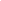 1 Для лиц, не являющихся работниками учреждения, указывается также место работы. Графа заполняется на основании распорядительных актов на проведение торжественных (протокольных) мероприятий.2 Для лиц, не являющихся работниками учреждения, может не заполняться (Письмо Минфина России от 26.04.2019 N 02-07-07/31230).№ п\пФамилия И.О.Наименование подаркаСтоимость подарка1234ИтогоИтогоИтого№п/пОбозначение шиныОбозначение шиныЗаводской номерФактический пробег, тыс. км.Норма эксплуатационногопробега, тыс. км.№п/пЗаводской номерФактический пробег, тыс. км.Норма эксплуатационногопробега, тыс. км.123456№ п/пНаименование запасной частиКоличествоХарактеристика(новая, б/у)Примечание12345п/пНаименование запасной частиКоличествоХарактеристика
(Плановая замена, износ по сроку службы, пробег … км (для шин)  и тп.)Примечание12345N п/пНаименование/инвентарный номерГод выпуска (постройки)Дата принятия к бухгалтерскому учетуФактический срок эксплуатации12345N п/пНаименование/инвентарный номерПервоначальная (восстановительная) стоимость, руб.Срок полезного использования, мес.Сумма накопленной амортизации, руб.Остаточная стоимость, руб.123456N п/пНаименование/инвентарный номерПричины перевода на консервациюСрок окончания консервацииЛица, ответственные за сохранность объекта(ов) на консервации12345N п/пВид работы Сведения о документе (номер, дата)Стоимость, руб.123411.11.21.3ИтогоИтогоN п/пНаименование/инвентарный номерГод выпуска (постройки)Дата принятия к бухгалтерскому учетуФактический срок эксплуатации12345N п/пНаименование/инвентарный номерПервоначальная (восстановительная) стоимость, руб.Срок полезного использования, мес.Сумма накопленной амортизации, руб.Остаточная стоимость, руб.123456N п/пНаименование/инвентарный номерСведения о техническом состоянии на дату расконсервацииМасса объектаПроизводительность (грузоподъемность)Дата последнего капитального ремонтаПримечание1234567N п/пНаименование/инвентарный номерПричины расконсервацииДата ввода в эксплуатацию после расконсервацииЭксплуатирующее подразделение12345N п/пВид работыПервичный документ, номер, датаСтоимость, руб.12341Наименование объекта/инвентарный номер1.11.21.3...2Наименование объекта/инвентарный номер2.12.22.3...3Наименование объекта/инвентарный номер3.13.23.3...ИтогоИтогоНаименование контрагентаСумма задолженности по данным бухгалтерского учета, руб.в т.ч. подтвержденнаядебиторскаязадолженность, руб.не подтвержденная дебиторская задолженность, руб.просроченная дебиторская задолженность, руб.12345Итого21. Меню-требование на выдачу продуктов питания (сокращенная)УТВЕРЖДАЮ21. Меню-требование на выдачу продуктов питания (сокращенная)УТВЕРЖДАЮ21. Меню-требование на выдачу продуктов питания (сокращенная)УТВЕРЖДАЮ21. Меню-требование на выдачу продуктов питания (сокращенная)УТВЕРЖДАЮ21. Меню-требование на выдачу продуктов питания (сокращенная)УТВЕРЖДАЮ21. Меню-требование на выдачу продуктов питания (сокращенная)УТВЕРЖДАЮ21. Меню-требование на выдачу продуктов питания (сокращенная)УТВЕРЖДАЮ21. Меню-требование на выдачу продуктов питания (сокращенная)УТВЕРЖДАЮ21. Меню-требование на выдачу продуктов питания (сокращенная)УТВЕРЖДАЮ21. Меню-требование на выдачу продуктов питания (сокращенная)УТВЕРЖДАЮ21. Меню-требование на выдачу продуктов питания (сокращенная)УТВЕРЖДАЮ21. Меню-требование на выдачу продуктов питания (сокращенная)УТВЕРЖДАЮ21. Меню-требование на выдачу продуктов питания (сокращенная)УТВЕРЖДАЮ21. Меню-требование на выдачу продуктов питания (сокращенная)УТВЕРЖДАЮ21. Меню-требование на выдачу продуктов питания (сокращенная)УТВЕРЖДАЮ21. Меню-требование на выдачу продуктов питания (сокращенная)УТВЕРЖДАЮ21. Меню-требование на выдачу продуктов питания (сокращенная)УТВЕРЖДАЮ21. Меню-требование на выдачу продуктов питания (сокращенная)УТВЕРЖДАЮ21. Меню-требование на выдачу продуктов питания (сокращенная)УТВЕРЖДАЮ21. Меню-требование на выдачу продуктов питания (сокращенная)УТВЕРЖДАЮ21. Меню-требование на выдачу продуктов питания (сокращенная)УТВЕРЖДАЮ21. Меню-требование на выдачу продуктов питания (сокращенная)УТВЕРЖДАЮ21. Меню-требование на выдачу продуктов питания (сокращенная)УТВЕРЖДАЮ21. Меню-требование на выдачу продуктов питания (сокращенная)УТВЕРЖДАЮ21. Меню-требование на выдачу продуктов питания (сокращенная)УТВЕРЖДАЮРуководитель 
учрежденияРуководитель 
учрежденияРуководитель 
учреждения(подпись)(подпись)(подпись)(подпись)(подпись)(расшифровка подписи)(расшифровка подписи)(расшифровка подписи)(расшифровка подписи)(расшифровка подписи)(расшифровка подписи)(расшифровка подписи)(расшифровка подписи)Меню-требование на выдачу продуктов питания № _____Меню-требование на выдачу продуктов питания № _____Меню-требование на выдачу продуктов питания № _____Меню-требование на выдачу продуктов питания № _____Меню-требование на выдачу продуктов питания № _____Меню-требование на выдачу продуктов питания № _____Меню-требование на выдачу продуктов питания № _____Меню-требование на выдачу продуктов питания № _____Меню-требование на выдачу продуктов питания № _____Меню-требование на выдачу продуктов питания № _____Меню-требование на выдачу продуктов питания № _____Меню-требование на выдачу продуктов питания № _____Меню-требование на выдачу продуктов питания № _____Меню-требование на выдачу продуктов питания № _____Меню-требование на выдачу продуктов питания № _____Меню-требование на выдачу продуктов питания № _____Меню-требование на выдачу продуктов питания № _____Меню-требование на выдачу продуктов питания № _____Меню-требование на выдачу продуктов питания № _____Меню-требование на выдачу продуктов питания № _____Меню-требование на выдачу продуктов питания № _____Меню-требование на выдачу продуктов питания № _____Меню-требование на выдачу продуктов питания № _____Меню-требование на выдачу продуктов питания № _____Меню-требование на выдачу продуктов питания № _____на ____________на ____________на ____________на ____________на ____________на ____________на ____________на ____________на ____________на ____________на ____________на ____________на ____________на ____________на ____________на ____________на ____________на ____________на ____________на ____________на ____________на ____________на ____________на ____________на ____________КОДЫКОДЫФорма  Форма  Форма  Форма  Форма  Форма  Форма  Форма  Форма  Форма  Форма  Форма  Форма  Форма  Форма  Форма  Форма  Форма  Форма  Форма  Форма  по ОКУДпо ОКУДУчреждение (централизованная бухгалтерия)Учреждение (централизованная бухгалтерия)Учреждение (централизованная бухгалтерия)Учреждение (централизованная бухгалтерия)Учреждение (централизованная бухгалтерия)Учреждение (централизованная бухгалтерия)Учреждение (централизованная бухгалтерия)Учреждение (централизованная бухгалтерия)Учреждение (централизованная бухгалтерия)Учреждение (централизованная бухгалтерия)Учреждение (централизованная бухгалтерия)Учреждение (централизованная бухгалтерия)по ОКПОСтруктурное подразделениеСтруктурное подразделениеСтруктурное подразделениеСтруктурное подразделениеСтруктурное подразделениеСтруктурное подразделениеСтруктурное подразделениеСтруктурное подразделениепо КСП Ответственное лицоОтветственное лицоОтветственное лицоОтветственное лицоОтветственное лицоОтветственное лицоТаб.№ Категории довольствующихсяКатегории довольствующихсяКатегории довольствующихсяКатегории довольствующихсяКатегории довольствующихсяПлановая стоимость одного дня, рубПлановая стоимость одного дня, рубПлановая стоимость одного дня, рубПлановая стоимость одного дня, рубПлановая стоимость одного дня, рубКоличество довольствую-
щихся по плановой стоимости одного дняКоличество довольствую-
щихся по плановой стоимости одного дняКоличество довольствую-
щихся по плановой стоимости одного дняКоличество довольствую-
щихся по плановой стоимости одного дняКоличество довольствую-
щихся по плановой стоимости одного дняКоличество довольствую-
щихся по плановой стоимости одного дняПлановая стоимость на всех довольствую-
щихся, рубПлановая стоимость на всех довольствую-
щихся, рубФактическая стоимость, рубФактическая стоимость, рубОтклонение от плановой стоимости на всех довольствую-
щихся, рубОтклонение от плановой стоимости на всех довольствую-
щихся, рубОтклонение от плановой стоимости на всех довольствую-
щихся, рубОтклонение от плановой стоимости на всех довольствую-
щихся, рубПерсонал (количество человек)1111122222333333445566667ВсегоВсегоВсегоВсегоВсегоВсегоВсегоВсегоВсегоВсегоВсегоВсегоВсегоВсегоВсегоВсегоНоменклатурный номерНоменклатурный номерНоменклатурный номерНоменклатурный номерНаименование продуктовНаименование продуктовНаименование продуктовНаименование продуктовНаименование продуктовНаименование продуктовЕд.изм.Ед.изм.Ед.изм.Расход продуктов питания
(количество)Расход продуктов питания
(количество)Расход продуктов питания
(количество)Расход продуктов питания
(количество)Расход продуктов питания
(количество)Расход продуктов питания
(количество)Расход продуктов питания
(количество)Расход продуктов питания
(количество)Расход продуктов питания
(количество)Расход продуктов питания
(количество)Расход продуктов питания
(количество)Расход продуктов питания
(количество)Номенклатурный номерНоменклатурный номерНоменклатурный номерНоменклатурный номерНаименование продуктовНаименование продуктовНаименование продуктовНаименование продуктовНаименование продуктовНаименование продуктовЕд.изм.Ед.изм.Ед.изм.Дети с 3-х летДети с 3-х летДети с 3-х летДети с 3-х летДети с 3-х летДети с 3-х летДети с 3-х летДети с 3-х летИтогоИтогоИтогоИтого1111222222333444444445555ДолжностьДолжностьДолжностьДолжностьДолжность(подпись)(подпись)(подпись)(подпись)(подпись)(подпись)(подпись)(подпись)(подпись)(расшифровка подписи)(расшифровка подписи)(расшифровка подписи)(расшифровка подписи)Должность       Должность       Должность       Должность       Должность       (подпись)(подпись)(подпись)(подпись)(подпись)(подпись)(подпись)(подпись)(подпись)(расшифровка подписи)(расшифровка подписи)(расшифровка подписи)(расшифровка подписи)Должность Должность Должность Должность Должность (подпись)(подпись)(подпись)(подпись)(подпись)(подпись)(подпись)(подпись)(подпись)(расшифровка подписи)(расшифровка подписи)(расшифровка подписи)(расшифровка подписи)